Посещение музея ст.Новомышастовской  учащимися 6 «А» класса.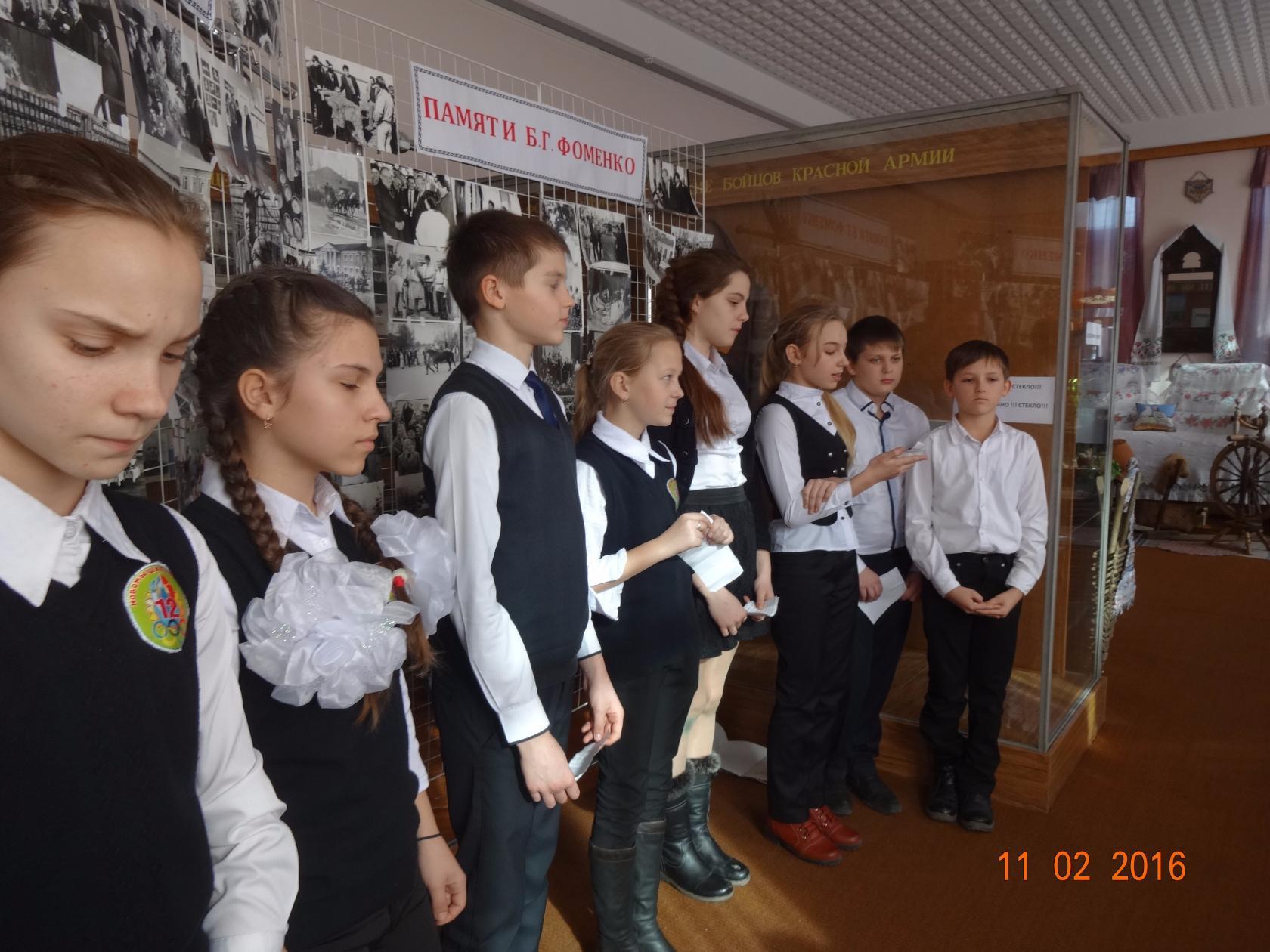 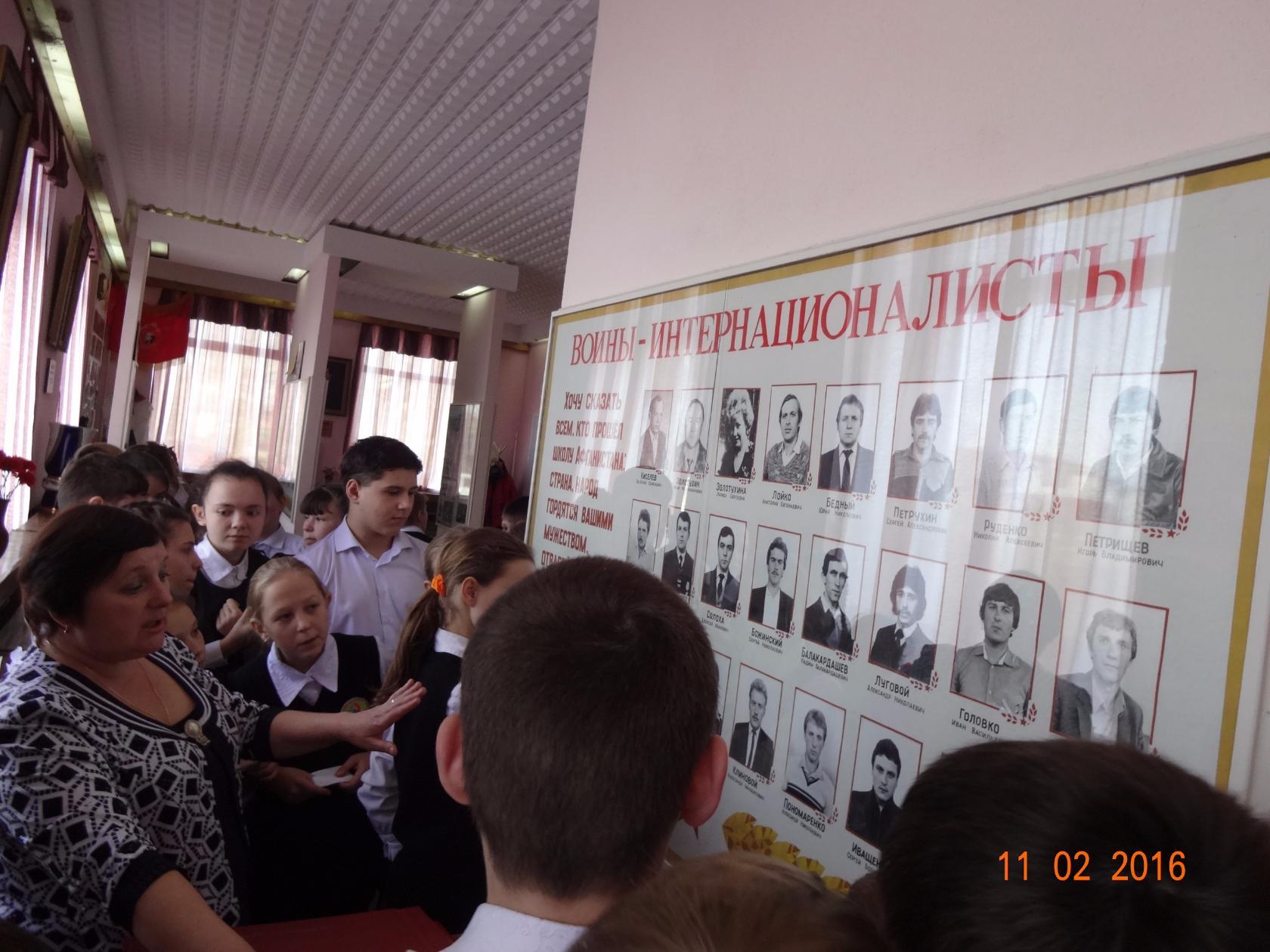 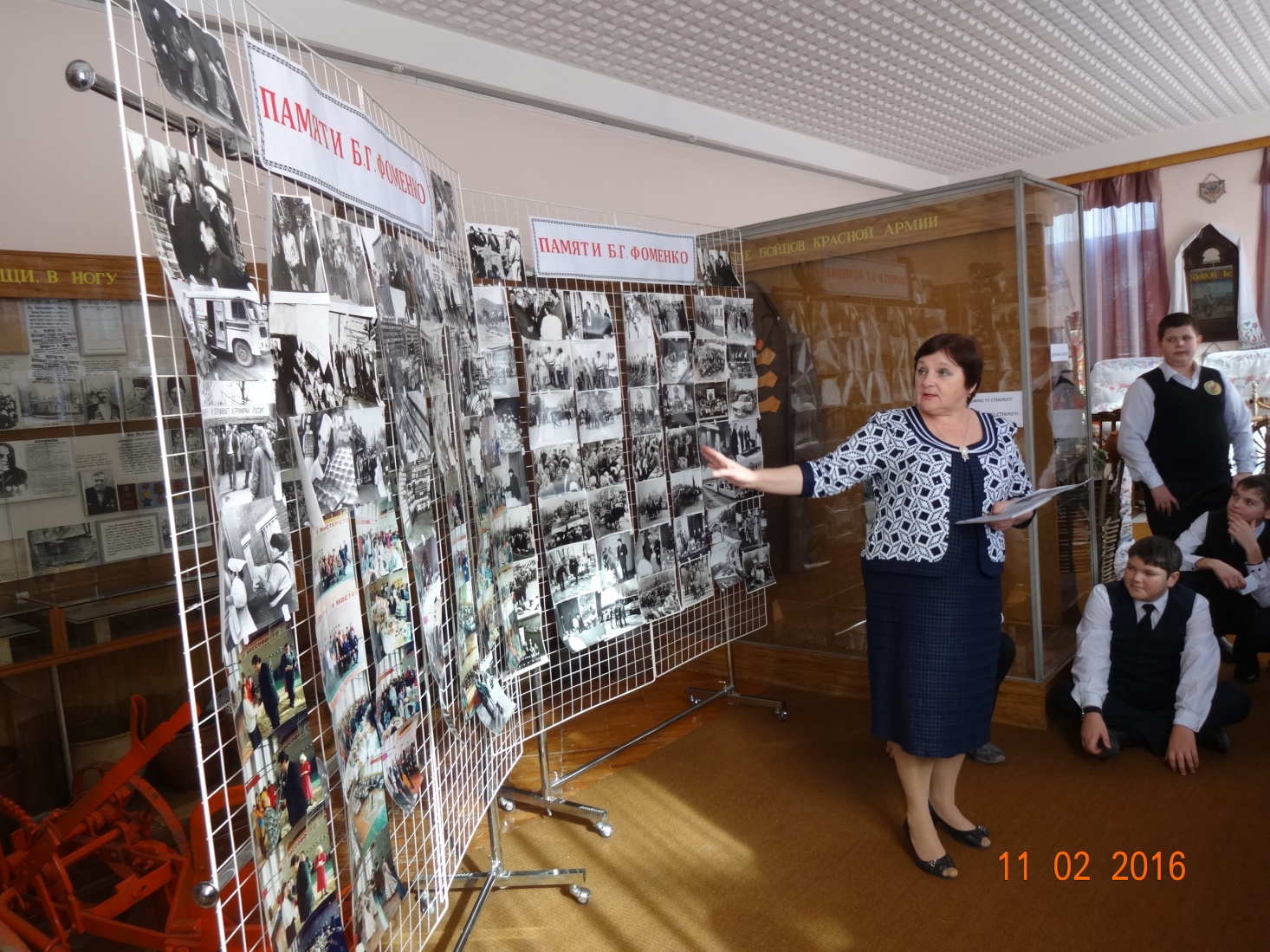 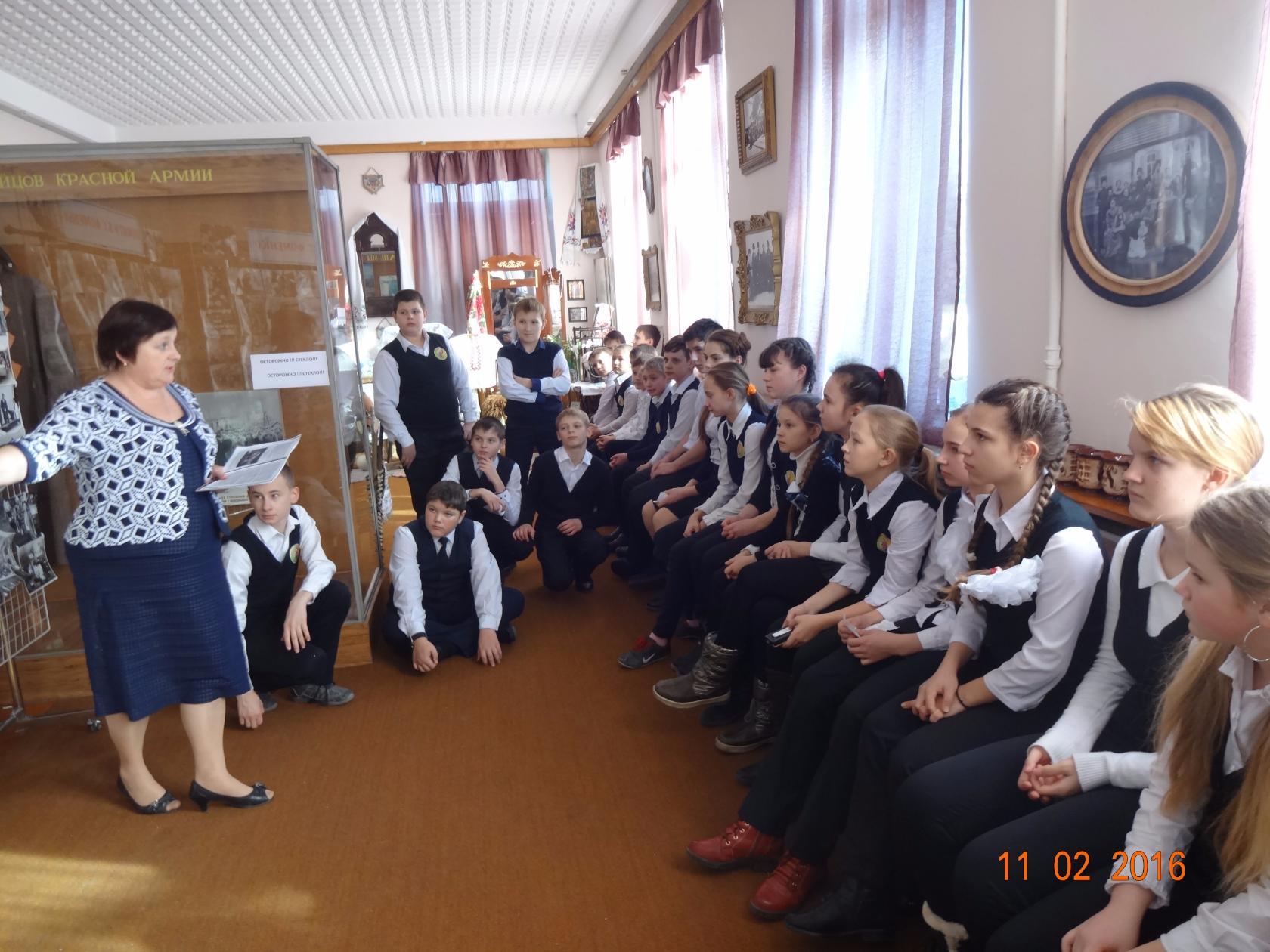 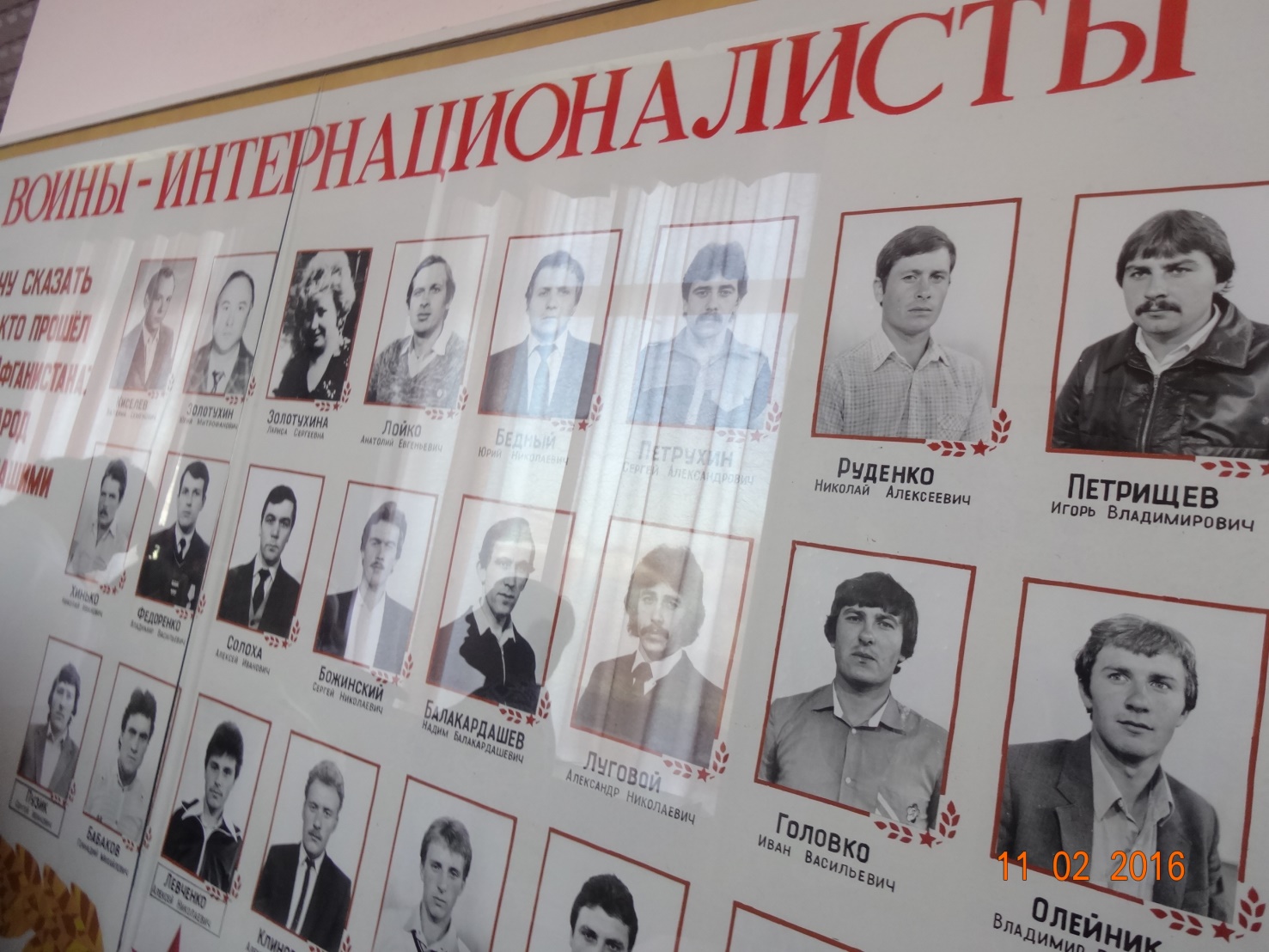 